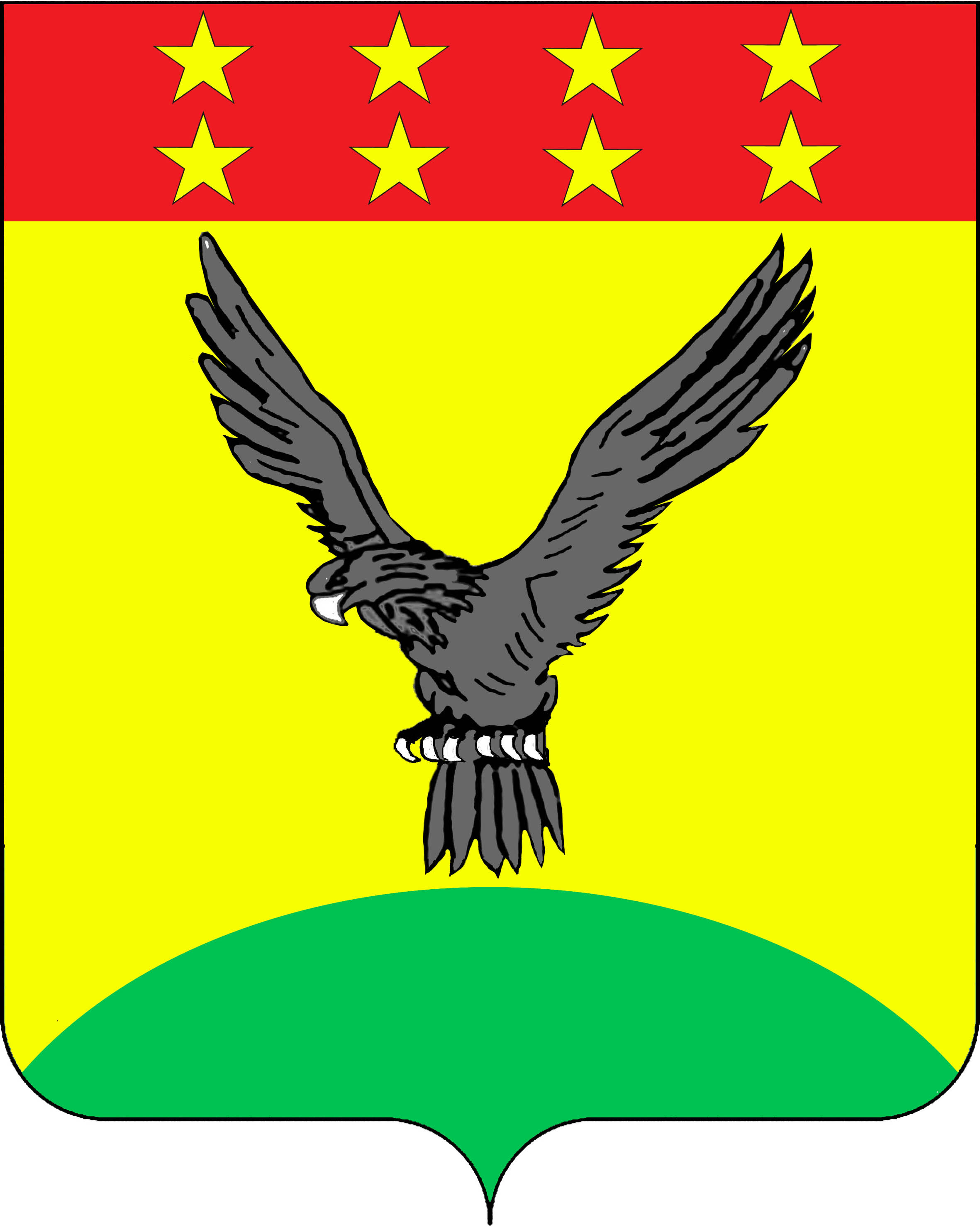 РЕШЕНИЕСОВЕТА БРАТСКОГО СЕЛЬСКОГО ПОСЕЛЕНИЯТИХОРЕЦКОГО РАЙОНАот 13.11.2015                                                                                                   № 60        поселок БратскийОб утверждении  Программы комплексного развития систем коммунальной инфраструктуры Братского сельского поселения Тихорецкого района Краснодарского краяна период 2015-2020 годы с перспективой до 2030 годаВ целях создания условий для устойчивого развития Братского сельского поселения Тихорецкого района, обеспечения развития коммунальных систем и объектов, повышения качества производимых для потребителей коммунальных услуг, в соответствии с Федеральным законом от 30 декабря 2004 года № 210-ФЗ «Об основах регулирования тарифов организаций коммунального комплекса», Приказом Минрегиона Российской Федерации от 6 мая 2011 года № 204 «О разработке программ комплексного развития систем коммунальной инфраструктуры муниципальных образований», руководствуясь Уставом Братского сельского поселения Тихорецкого района, Совет Братского сельского поселения Тихорецкого района  р е ш и л:1.Утвердить Программу комплексного развития систем коммунальной инфраструктуры Братского сельского поселения Тихорецкого района Краснодарского края  на период 2015-2020 годы с перспективой до 2030 года, разработанную ООО «ЭнергоАудит» (прилагается).2. Обнародовать настоящее решение в установленном порядке и разместить на официальном сайте поселения в информационно-телекоммуникационной сети «Интернет».3.Контроль за выполнением настоящего решения возложить на комиссию по вопросам сельского хозяйства, землеустройству, коммунальному хозяйству, транспорту, связи и благоустройству Совета Братского сельского поселения Тихорецкого района (Батуринец).4.Настоящее решение вступает в силу со дня его официального обнародования.Глава Братского сельского поселенияТихорецкого района                                                                             Т.П.Шпилько